PredmetNaloge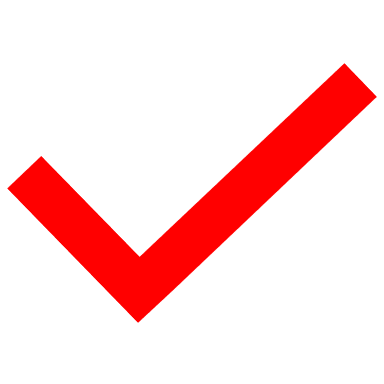 SLOVENSKI JEZIKŽogica Nogica (ogled lutkovne predstave, 1. del)SLOVENSKI JEZIKŽogica Nogica (ogled lutkovne predstave, 2. del)SLOVENSKI JEZIKŽogica Nogica (zapis v zvezek)SLOVENSKI JEZIKPrepisMATEMATIKAIščem odštevanec (PPT) MATEMATIKAIščem odštevanec (SDZ, str. 55–57)MATEMATIKA1,2,3, računamo vsi (UL)SPOZNAVANJE OKOLJAŽivalske družine (PPT)SPOZNAVANJE OKOLJAHišni ljubljenčki (PPT)SPOZNAVANJE OKOLJAMini kviz (PPT)LIKOVNA UMETNOSTSlovenija, moja domovinaGLASBENA UMETNOSTPesem: Žogica NogicaGLASBENA UMETNOSTIlustracija pesmi v zvezekŠPORTIgre z žogoŠPORTGremo venTJAWeather TJAPesem: Put On Your Shoes